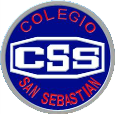 Colegio San SebastiánSantiago CentroDepto. de LenguajeProfesora Carolina Gálvez RojasLengua y Literatura 8°BásicoEvaluación Formativa 5Nombre: 					Fecha:				Puntaje: /27pts.Instrucciones: Responde las siguientes preguntas, en base a los conceptos revisados y trabajados en las clases anteriores; es decir, los temas de: el género épico, temple de ánimo, elementos sonoros del lenguaje poético, el discurso público y la postura personal.Debes enviar tus respuestas en formato WORD al correo profecarolina.lenguajemedia@gmail.comFecha de entrega: 1° entrega hasta el viernes 20 de noviembre a las 18:00hrs.  		      2° entrega con nota máxima 4,0 hasta el lunes 23 de noviembre a las 18:00hrs.¿Cuál es la importancia del contexto y qué debemos analizar sobre la época en que se creó un texto? (3pts.)Crea un cuadro comparativo entre la epopeya y los cantares de gesta; este debe tener: 1 similitud, el género al que pertenecen, 1 diferencia y plantear en cada caso de qué hablan. (7pts.)Menciona 2 de las características del género épico y qué particularidad tiene este género. (3pts.)Explica en qué consiste el temple de ánimo y las figuras de repetición revisadas. (3pts.) ¿En qué consisten los componentes básicos del discurso público y cada camino que puede seguir el emisor para argumentar una postura personal? (6pts.)Escoge entre la escritura y la pronunciación de un discurso público, y luego nombra sus 4 pasos recomendados. Debes especificar qué categoría de desarrollo fue la que escogiste (5pts.)